Katecheza 43. Z JEZUSEM MODLĘ SIĘ DO NASZEGO OJCAPoznasz:- wezwania modlitwy Pańskiej - o co prosimy w tej modlitwie-kogo możemy naśladować w modlitwieZ Bogiem, naszym Ojcem w niebie, również możemy rozmawiać, chociaż Go nie widzimy. – Jak nazywa się nasza rozmowa z Bogiem? Modlitwa Przykłady pięknej modlitwy do Boga Ojca dał nam Pan Jezus, kiedy żył na ziemi. Modlitwa Pana Jezusa  Jezus modlił się rano, wieczorem, 
a nieraz nawet i nocą. Czasem modlił się sam, w ciszy, a czasem wspólnie z innymi.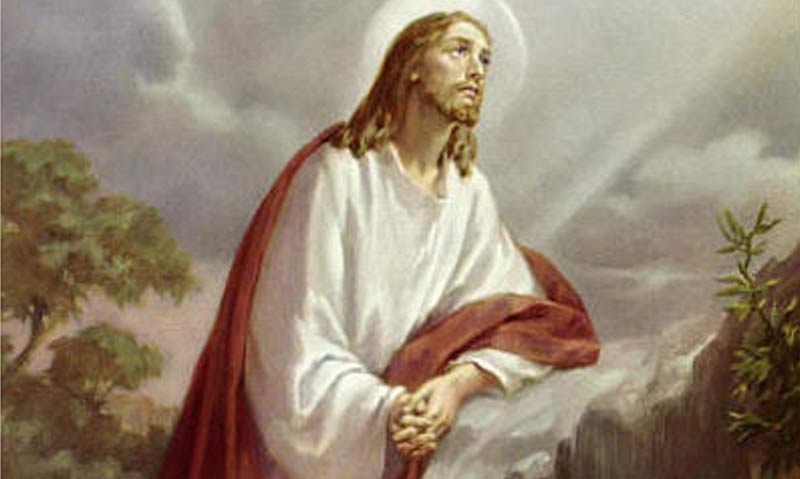  Apostołowie często przyglądali się
 i przysłuchiwali modlitwie Jezusa. Pragnęli modlić się tak jak On. Pewnego dnia poprosili: „Panie, naucz nas się modlić”. Posłuchajcie słów, które Pan Jezus powiedział.  „Wy zatem tak się módlcie: Ojcze nasz, który jesteś w niebie, niech się święci imię Twoje! Niech przyjdzie królestwo Twoje; niech Twoja wola spełnia się na ziemi, tak jak i w niebie. Chleba naszego powszedniego daj nam dzisiaj; 
i przebacz nam nasze winy, jak i my przebaczamy tym, którzy przeciw nam zawinili; i nie dopuść, abyśmy ulegli pokusie, ale nas zachowaj od złego!”Od tamtego czasu wszyscy uczniowie Jezusa modlą się słowami tej modlitwy. Jest to jedna z najpiękniejszych modlitw, ponieważ zwracamy się w niej do Boga – Ojcze. Prosimy Go o wszystko, co jest nam potrzebne, wierząc, że kochający Ojciec wysłucha naszych próśb.Modlitwa „Ojcze nasz” inaczej zwana Modlitwą Pańską, bo nauczył nas jej Pan Jezus.W kraju Jezusa dzieci do swoich ojców zwracają się słowem „Abba”, co znaczy – tatusiu. Tak też do Boga Ojca zwracał się Jezus. Z opowiadania ks. Jana Twardowskiego:Otóż można rozpoznać, kto się dobrze modlił. To ten, kto stał się lepszym człowiekiem, kto po „amen” wstaje i pomaga mamie i tacie, czyli ten, kto słowa Boże wypełnia w życiu.Obejrzyj krótki film, który wyjaśnia wezwania Modlitwy Pańskiejhttps://www.youtube.com/watch?v=xQaHZ8gMSLwWykonaj zadania w zeszycie